Муниципальное Бюджетное Образовательное учреждение«Начальная школа-детский сад №71» ПОРТФОЛИО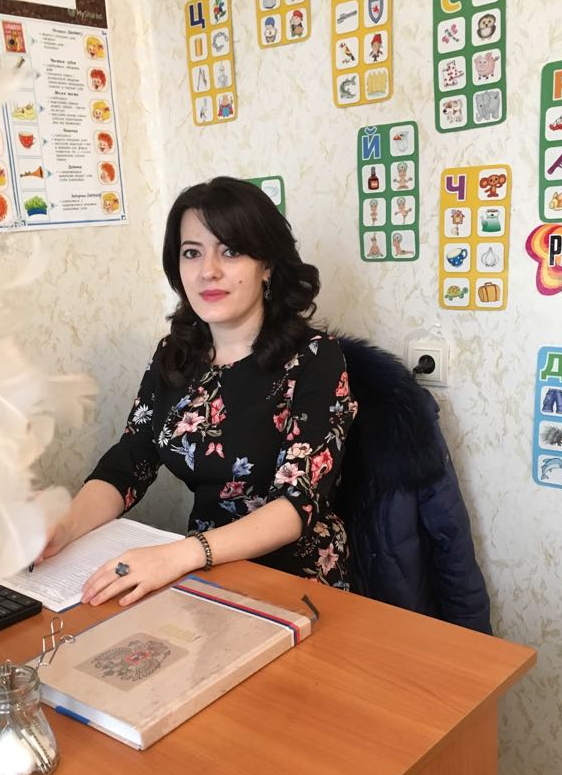 учителя-логопеда Алиевой Улзаны Алиевны.                     Махачкала.СодержаниеРаздел 1. Общие сведения о педагоге 	3Раздел 2. Результаты педагогической деятельности	10Раздел 3. Методическая деятельность 	14Раздел 4. Анализ предметно-пространственной среды в детском коллективе	16Раздел 5. Приложение 	20Раздел 1. «Общие сведения о педагоге».Самодиагностика, анкетирование.Обучение в ВУЗЕ, аспирантуре и др.О себе:
Л – Любящий людейО – Оптимист,Г – Грамотный,О – Образованный,П – Профессионал, принимаемый Е – Единодушно, единогласно,Д – детьми, Дарящий душевное добро детям!С детства я была уверена в том, что моя профессия будет связана с детьми. Зигмунд Фрейд считал: ничего не бывает случайного, все имеет первопричину. Сегодня, когда я стала задумываться, почему я выбрала профессию логопеда, я все больше понимаю, что детским мечтам суждено сбываться. Всегда хотела помогать людям. Я часто представляла себя то детским врачом, то воспитательницей, то учительницей. Моя мама всегда мне рекомендовала выбрать профессию врача или учителя. И поэтому после окончания школы я не раздумывая, подала документы в ДГМА и в ДГУ на биологический факультет, отделение учительское. По баллам я не прошла в ДГМА, а в ДГУ прошла. Мой трудовой путь начался в 2009 г, когда я студентка 5 курса, устроилась на работу лаборанткой в ПЛ 105 Информатики бизнеса и дизайна, им. В.В.Самарского. В 2010 г после окончания университета я устроилась в СОШ №11 при в/ч 27777 н.п. Ханкала на должность учителя биологии. Работая в школе я получала огромное удовольствие от общения с детьми, и поняла для себя главное, что выбрала профессию правильную, и что работа с детьми это мое призвание. К сожалению, я работала в школе не долго, и по семейным обстоятельствам мне пришлось уехать. Хотелось бы вспомнить, почему я выбрала другой профиль, специальность-учителя-логопеда. Моя тетя работала логопедом в ДОУ. Как-то раз, приходя к ней на работу, я с особой теплотой и душеным волнением наблюдала, как логопед учит говорить маленьких детей, а затем с готовностью выполняла с ребятишками артикуляционную гимнастику, разучивала чистоговорки, закрепляла у детей поставленные звуки. После этого я прошла профессиональную переподготовку в Региональном межвузовском центре коррекционного образования при Даггоспедуниверситете по программе «Логопедия». Мне удавалось совмещать учебу и занятия по логопедии в детском саду. Логопед учила меня слышать и слушать ребенка, чувствовать вместе с ним и сопереживать, помогла ввести малыша за собой в прекрасный мир фантазии и красоты, быть рядом и чуть впереди, и никогда не останавливаться на достигнутом, ведь вокруг так много интересного! Наблюдая со стороны за работой логопеда, и тоже время принимая в ней непосредственное участие, я все больше и больше проникалась мыслью о том, что это именно то, к чему я должна стремиться, то, кем я хочу быть - учителем-логопедом! Я им и стала! После завершения учебы я стала работать учителем-логопедом в детском саду, где и работаю в настоящее время.Работа очень ответственная и непростая. Ведь чистая и правильная речь -один из важнейших условий нормального психического развития человека. Дефекты речи негативно влияют на психическое состояние ребенка. Дети стесняются своей речи, и чувствуют себя неуверенно, плохо идут на контакт с окружающими.Я помогаю детям познать всю прелесть, и богатство русского языка, знакомлю со всем многообразием средств речи, помогаю им научиться управлять органами речи, красиво, четко говорить. Все это помогает в дальнейшем добиться успеха и поверить в себя. Трудности, неудачи и разочарования отступают, когда я вижу блеск глаз своих детей и их родителей. По-моему мнению, в руках логопеда самая дорогая ценность-ребенок, его развитие и перспективы.Работая учителем-логопедом, не перестаю радоваться, что выбрала эту профессию, которая сочетает в себе милосердие медицины, мудрость педагогики и прозорливость психологии. На каждом занятии стараюсь соблюдать доброжелательную атмосферу, чтобы дети чувствовали свободно и комфортно. В моей жизни было много радостных минут, радость я испытывала тогда, когда видела улыбки на лицах детей. В такие моменты мне казалось, что ни один богач в мире не владеет такими сокровищами, как я. Ни одна красавица мира не обладает столькими преданными сердцами.Моя профессия многогранна и интересна. Ее выбирают люди творческие и бесконечно влюбленные в свое дело. Я люблю свою профессию! Теперь я совершенно счастливый человек!Мое педагогическое кредо:«Успех ребенка – это успех моей работы, моей жизни!».Знаете ли вы профессию, в которой сочеталось бы милосердие медицины, мудрость педагогики и прозорливость психологии? Думаю, что все эти качества являются необходимыми составляющими личности логопеда. В на стоящее время одной из проблем детей дошкольного и школьного возраста являются речевые нарушения, связанные с недостаточным развитием фонетико-фонематической и лексико-грамматичекой систем. Все эти недостатки должны быть скорректированы еще в дошкольном возрасте, чтобы в школе на нарушения устной речи не наслоились нарушения письменной речи, что вполне закономерно: ребенок, слыша свою речь в искаженном варианте будет также отражать ее на бумаге, не будет понимать смысла прочитанного, условия задач – всё это автоматически отбивает желание такому ребенку учиться. У нас в стране достаточно детей, которые по каким либо причинам не получают дошкольное образование. Такие дети фактически сразу зачисляются на школьный логопункт, где с ними осуществляется работа не только по исправлению недостатков в устной речи, но и проводится работа по предупреждению и устранению дисграфии. Всё выше сказанное говорит о необходимости не только развития, но и расширения системы логопедической помощи в нашей стране. Нельзя допустить и мысли о сокращении таких специалистов как учитель-логопед. Я как начинающий специалист-практик, могу сказать, что почти каждый второй ребенок массового дошкольного учреждения зачислен в логопедическую группу и нуждается в своевременной логопедической помощи.     Любое расстройство речи в той или иной степени отражается на деятельности и поведении ребенка. Дети с речевыми нарушениями, понимая свой недостаток, становятся молчаливыми, застенчивыми, нерешительными. Если их не понимают, они раздражаются, замыкаются в себе.Работая с дошкольниками, имеющими речевые нарушения, я изучаю проблему с фонетико-фонематическим недоразвитием речи с детьми старшего и подготовительного возраста. Известно, что самым распространенным дефектом у детей дошкольного возраста являются нарушение	звукопроизношения. К данной группе относятся дети, у которых наблюдается неправильное произношение отдельных звуков, одной или нескольких групп звуков (например, свистящих, свистящих и шипящих; свистящих и аффрикат) при нормальном физическом	слухе.  Фонетико-фонематическое недоразвитие  – это нарушение процессов формирования произносительной системы родного языка у детей с различными речевыми расстройствами вследствие дефектов восприятия и произношения фонем. Своевременное выявление детей с фонетико-фонематическим недоразвитием, проведение специально организованного обучения в условиях детского сада позволяет не только исправить речевой дефект, но и полностью подготовить их к обучению в школе. Дети, которые посещают логопедическую группу, получают полную квалифицированную помощь логопеда вместе со всем педагогическим коллективом. Результатом этой работы является овладение детьми самостоятельной связной, грамматически правильной речью, с исправленным звукопроизношением. Знание форм нарушения звукопроизношения определяет методику работы с детьми. При фонетических нарушениях большое внимание уделяю развитию артикуляционного аппарата, мелкой и общей моторики, развитию фонематического слуха и восприятия. Использование занимательного наглядного материала в работе с детьми с ФФН – один из основных залогов успешного обучения детей абстрактным понятиям в обучении грамоте. Ребенку проще осознать, что такое звук, слог, слово, предложение, если объяснения  подкрепляются иллюстративным материалом.Для прочности навыка, требуется время, терпение, затрата усилий, постепенность и последовательность. Мы в первую очередь должны заинтересовать воспитанников, донести до них информацию в той форме, в которой они способны воспринять ее с учетом своих возрастных особенностей. Именно поэтому использование наглядного материала в процессе обучения грамоте детей является одним основных требований в работе с детьми с ФФН.Вся система коррекционных занятий позволяет сформировать у дошкольников полноценную речь. Все это дает возможность ребенку успешно обучаться в начальной школе, сводя к минимуму возможность, проявление дисграфии и дислексии у детей, имеющих ФФН и ОНР в дошкольном возрасте.   В моих планах продолжить расширять и совершенствовать свои знания.Раздел 2. «Результаты педагогической деятельности»	В данном учреждении я работаю с 2016 года. По итогам работы, проделанной мной было осмотрено всего 80 детей, из них поступило в группу – 12 человек, выпущено в школу – 6 детей,  были переведены в подготовительную группу – 2 ребенка, остались в группе – 4 ребенка.Мониторинг выпуска детей из 3 логопедической группыпри МБОУ «Начальная школа-детский сад №71» за 2016 - 2017 годЗа период с 2016 по 2017 год было переведено:в подготовительную группу - 2 детей;выпущены в общеобразовательную школу - 6 детей;повторно осталось в логопедической группе - 4 детей;выбыло - 0.Анализ мониторинга за 1,5 годаНарушения речи - распространенное явление среди дошкольников, школьников и взрослых. Если не устранить их своевременно, они могут вызвать чувство закомплексованности, помешают развитию природных способностей и интеллекта.Замедленный темп физического и интеллектуального развития – децелерация - появилась в нашем обществе на рубеже ХХ и ХХI вв.  Речевое развитие – это показатель и уровня интеллекта, и уровня культуры. От того насколько развита речь ребёнка, напрямую зависят его успехи не только в освоении грамоты, но и в обучении в целом. Развитие и перспективы ребёнка, имеющего речевые нарушения, зависят от вовремя проведенной логопедической коррекции.Логопед не только открывает ребенку неограниченные возможности общения, он своеобразный проводник маленького человека в многообразный мир человеческих взаимоотношений. Преодоление речевого нарушения вселяет в ребёнка уверенность в собственных силах, способствует развитию его познавательных способностей. Раздвигая рамки общения – как в среде сверстников, так и с взрослыми – ребенок становится более эмоциональным, пытливым и отзывчивым. Меняются его взгляды на мир, его отношение с окружающими. Он становится более открытым к установлению контактов с другими людьми, более восприимчивым к новым знаниям, ощущает себя полноценным человеком. Формирование правильной речи, познавательной деятельности, эмоционально-волевой сферы у детей с речевыми нарушениями представляет собой сложный коррекционно-педагогический процесс. Его эффективность во многом зависит от профессионального уровня учителя-логопеда, рациональной организации логопедической работы, грамотного оформления и ведения документации.Строю свою работу по общедидактическим принципам и принципам коррекционного обучения: Использование современных образовательных технологийНа своих занятиях использую различные педагогические технологии, которые обеспечивают комфортные, бесконфликтные и безопасные условия развития личности ребенка, реализацию его природного потенциала. При проведении занятий применяю активные формы обучения и коррекции: ролевые игры, предметные групповые и индивидуальные игры, сюжетные игры, малую театрализованную постановку, игру-путешествие. Особое значение уделяю составлению дифференцированных заданий с учетом индивидуальных возможностей ученика.Здоровьесберегающие технологии, что предполагает охрану и укрепление физического и психического здоровья детей через: - сохранение и поддержку индивидуальности ребенка;- формирование у младших школьников желание и умение учиться быть здоровым развитие ребенка как субъекта отношений с людьми, миром, самим собой.Групповые и подгрупповые способы обучения. Коррекционные логопедические занятия на основе группового метода1. Фронтальные занятия. Включают в себя занятия по звуковой культуре речи и обучению грамоте, занятия по лексико-грамматическим категориям и обучению связному рассказыванию, логоритмические занятия.2. Подгрупповая работа. Включает артикуляционную и пальчиковую гимнастику, закрепление изученных и поставленных звуков речи через художественные произведения, упражнения по лексико-грамматическим категориям, чтение слогов, слов, предложений, небольших текстов.3. Индивидуальная работа. Включает в себя подготовку артикуляционного аппарата к постановке определенного звука, постановка звука (через подражание или механическим способом), закрепление поставленного звука в слогах, словах, фразах, стихах, свободной речи.4. Работа с педагогическим коллективом группы, ДОУ. Включает в себя индивидуальные беседы и консультации с воспитателями группы, проводимые в рабочем порядке, консультации для воспитателей ДОУ, совместные обсуждения педагогов, посвященные анализу недостатков речевого развития и выбору средств коррекционного воздействия применительно к каждому воспитаннику группы. Организация интегрированных занятий, массовых мероприятий.5.  Работа с родителями. Включает в себя родительские собрания, консультации, открытые занятия, информационные выставки, домашние задания в помощь логопеду, анкетирование, советы и наставления. Каждую декаду провожу итоговые открытые занятия в виде путешествий, развлечений, конкурсов. На данные занятия приглашаются педагоги, воспитатели, администрация, родители. Конспект открытого индивидуального занятия на тему «Автоматизация звука Р ». С данным занятием участвовала на городском уровне. Родители не ограничиваются приходом на итоговые занятия. Они часто получают различные консультации, приходят на групповые и индивидуальные занятия. Многие родители очень активно занимаются с детьми дома, выполняя данные мной задания. Ходят с детьми на различные кружки, секции с целью всестороннего развития ребёнка. При необходимости, в соответствии с рекомендацией логопеда, посещают врачей. По назначению доктора дети получают необходимое медикаментозное лечение. В большинстве случаев проходят различные курсы массажа (массаж лица, языка, воротниковой зоны, головы, общий массаж). Отзывы родителей на деятельность логопеда представлены в приложении.Так же, родители могут ознакомиться с результатами освоения воспитанниками коррекционно-развивающих программ. Результативность выявляется посредством диагностики. В качестве основных диагностических методов использую: индивидуальные беседы с ребенком, специальные задания диагностического характера, наблюдение особенностей поведения и общения в процессе деятельности. Далее, обследование речевых процессов ведётся опираясь на методическое пособие «Логопедическое обследование детей в детском саду» автор О. Е. Громова, Г.Н. Соломатина, « Методика психолого-логопедического обследования детей с нарушением речи» автор Г.А. Волкова. Результаты диагностики используются мною при комплектовании групп, определении временной нагрузки на каждого ребенка, подгрупповой и индивидуальной работы. Результаты освоения воспитанникамикоррекционно-развивающих программ.Каждый год первая половина сентября посвящена диагностике речи детей. В  последствии, на основании результатов проведённого исследования, по решению внутреннего ПМПК, происходит зачисление детей имеющих речевое нарушение в логогруппы. При наличии детей группы риска по речи, внутреннее ПМПК принимает решение о направлении их на до обследование. Раздел 3. «Методическая деятельность».       Основные программы, по которым строится моя работа, следующие:Программа «Воспитание и обучение детей с нарушениями развития» Филичева Т.Б., Чиркина Г.В.Авторская программа «Система коррекционной работы в логопедической группе для детей с общим недоразвитием речи» Нищева Н.В. Авторская разработка, методическое пособие «Развиваем связную речь детей с ОНР» Арбековой Н.Е.Методическое пособие «Конспекты занятий по обучению детей с ОНР  в старшей и подготовительной группах» Краузе Е.Н. Современная ситуация в системе образования, в которой происходят изменения, связанные с ориентацией на ценностные основания педагогического процесса, его гуманизацию и индивидуализацию в подходах к решению проблем конкретного ребенка, побуждает педагогов и специалистов к созданию новых моделей, поиску новых форм и технологий специализированной помощи детям, имеющими проблемы, а также нарушения в развитии, обучении, общении и в поведении. В связи с этим я стараюсь применять в работе новые эффективные технологии. Проведённые мной занятия, с использованием компьютера, дали положительный результат. Повысилось качество коррекционной работы. Дети на таких занятиях более усидчивы, внимательны, старательны, усваивают большее количество информации. На данном этапе мной ведётся разработка  фронтальных занятий с использованием ИКТ.   В последние годы увеличилось число детей с общим недоразвитием речи.  Одним из важных видов общения и познания для окружающего мира для ребёнка является речь. Посредством речи он получает 80 % процентов информации. Малыш, с хорошо развитой речью, легко вступает в контакт с окружающими, выражает свои мысли, желания и приобретает новые знания. И наоборот неясная речь ребёнка затрудняет его взаимодействие с людьми, нередко накладывает тяжёлый отпечаток на его характер. Во многих случаях плохо развитая речь у детей 6-7 лет ведёт к возникновению комплексов, к снижению уровня развития и в итоге приводит к плохой успеваемости в школе. Поэтому пред работниками ДОУ и в частности перед логопедом встаёт задача – воспитание и развитие правильной речи детей в соответствии с возрастной нормой. С этой целью была разработана программа по развитию речи детей 5 – 6 лет «Программа развития речи детей 5-6 лет в условиях логогруппы «В гостях у друзей»». Данная работа разработана на основе программ:* Авторская разработка, методическое пособие «Развиваем связную речь детей с ОНР» Арбековой Н.Е.* Коноваленко В.В. « Развитие лексико-грамматического строя речи»*«Воспитание и обучение детей с нарушениями развития» Филичева Т.Б., Чиркина Г.В.Так же при составлении этой программы использовались различные методы  Казакова Р.Г. (под.ред.) «Рисование с детьми дошкольного возраста. Нетрадиционные техники, планирование, конспекты занятий».Цель создания программы: создание методической основы для работы по коррекции речи с детьми 5 – 6 лет в логогруппе. Цель самой программы: развитие речи ребёнка 5 – 6 лет в логогруппе.Задачи: Развитие артикуляционного аппарата.Развитие дыхания.Постановка и автоматизация звуков в речи.Обогащение словарного запаса.Осуществление формирования различных уровней системы языка: фонетического, лексического, грамматического.Научить применять полученные знания умения и навыки в повседневной жизни.Развивать мелкую моторку рук.Воспитывать потребность в положительном общении в рамках коллектива.Раздел 4. «Анализ предметно-пространственной среды в детском коллективе».                                             У ребенка есть страсть к игре, и ее надо довлетворять.                                                              Надо не только дать ему вовремя по играть,                                      но и пропитать игрой всю его жизнь.А. Макаренко      «Предметно – развивающая среда» –  это система материальных объектов и средств деятельности ребенка, функционально моделирующая содержание развития его духовного и физического облика в соответствии с требованиями основной общеобразовательной программы дошкольного образования. Оформление кабинета стимулирует познавательную и речевую активность детей. Различные игры и пособия для развития дыхания, слухового внимания, коррекции звукопроизношения, развития познавательной активности, обогащения представлений об окружающем мире способствует эффективному исправлению речевых нарушений.Развивающая среда нужна, во-первых, для того, чтобы воспитать успешного, самостоятельного, инициативного, творческого ребенка.Групповая комната в детском саду представлена тремя основными зонами:1. рабочая зона,2. активная зона, 3. спокойная зона. При построении развивающей среды в группе я учитывала принципы построения развивающей среды: -принцип открытости и доступности; -гибкого зонирования; -стабильности–динамичности развивающей среды; Все групповое пространство доступно детям: игрушки, дидактический материал, игры. Они прекрасно знают, где взять бумагу, краски, карандаши, природный материал, костюмы и атрибуты для игр инсценировок. Есть уголок уединения, где можно полистать любимую книжку, рассмотреть фотографии в семейном альбоме и просто посидеть и отдохнуть от детского коллектива, создавая свой собственный мирок (создание “своего” личного пространства). Обобщать результаты своих наблюдений за объектами природы дети учатся при ведении календаря погоды. Вместе со взрослыми дети пересаживают и поливают цветы. Предметно-развивающая среда группы меняется в зависимости от некоторых особенностей, например, если в группе больше мальчиков, то мы оборудуем группу конструкторами, кубиками, машинами, что позволяет детям строить дома, мосты, арки, гаражи не только на столе, но и на полу. Если девочек больше, чем мальчиков, то чаще разворачиваем игры в “семью”, “больницу”, “магазин”, выделяем для этого большую часть группы. Мебель и оборудование установлены так, чтобы каждый ребенок мог найти удобное и комфортное место для занятий с точки зрения его эмоционального состояния: достаточно удаленное от детей и взрослых или, наоборот, позволяющее ощущать тесный контакт с ними, или же предусматривающее в равной мере контакт и свободу. По целенаправленному оснащению и применению логопедический кабинет можно разделить на несколько основных зон:1. Зона коррекции звукопроизношения, в которой находится: • настенное зеркало(70х100) • небольшой рабочий стол (в соответствии с ростом ребенка) • вата или ватные диски, спирт • методическая литература на автоматизацию и дифференциацию дефектных звуков • картотека (для заданий на дом) на автоматизацию и дифференциацию звуков в слогах, словах, предложениях, тексте • картинный материал 2. Зона развития мелкой моторики, в которой находятся: • разнообразные конструкторы• шнуровки • мозаика • пазлы• пирамидки, матрешки, мелкие игрушки • игры с пуговицами, спичками, злаками, верёвочками  • трафареты (в соответствии с лексическими темами) • картотека пальчиковой гимнастики, а также упражнений на координацию речи и движения 3. Зона развития лексико – грамматической стороны речи: • картотека рассказов и сказок для пересказывания • картотека загадок (народные загадки, загадки в форме описания предметов, загадки с пропущенным словом или «Доскажи словечко») • подбор предметных, сюжетных и серий сюжетных картин для составления рассказов разной сложности • картинный материал по всем лексическим темам (часть материала находится в методическом кабинете) • словесные игры • Наборы картинного материала: антонимы, синонимы и омонимы. • Подборка игровых заданий на закрепление грамматических категорий родного языка (предлоги, падежные формы, множественное число существительных, существительные с уменьшительно-ласкательными суффиксами и т.д.) 4. Зона ТСО (технических средств обучения) • Магнитофон: LG LM-M1040 • Компьютер.  • Телевизор. 5. Зона развития речевого дыхания: • Детские музыкальные инструменты • Теннисные шарики, трубочки – соломинки для коктейля  • Картотека дыхательных упражнений  • «Вертушки».  6. Зона развития фонематического слуха и звукового анализа и синтеза: • Карточки с изображением артикуляционных укладов гласных звуков. • Схемы для определения позиции звука в слове • Картотека слов паронимов  • Картинный материал (подборка на каждый звук родного языка по принципу: звук в начале слова, в середине слова, в конце слова) 7. Логопедическая документация: • Журнал движения детей в ДОУ • Циклограмма • Перспективный план работы • Календарный план работы логопеда • Тетрадь взаимосвязи логопеда с воспитателями группы и узкими специалистами • Журнал учета посещаемости детей • План профессионального самообразования • Журнал учета консультаций с родителями и педагогами 8. Информационная зона уголок для родителей в приемной комнате группы• График работы логопеда• Сетка занятий• Консультации для родителей• Домашние задания для детей посещающих логопедические занятия 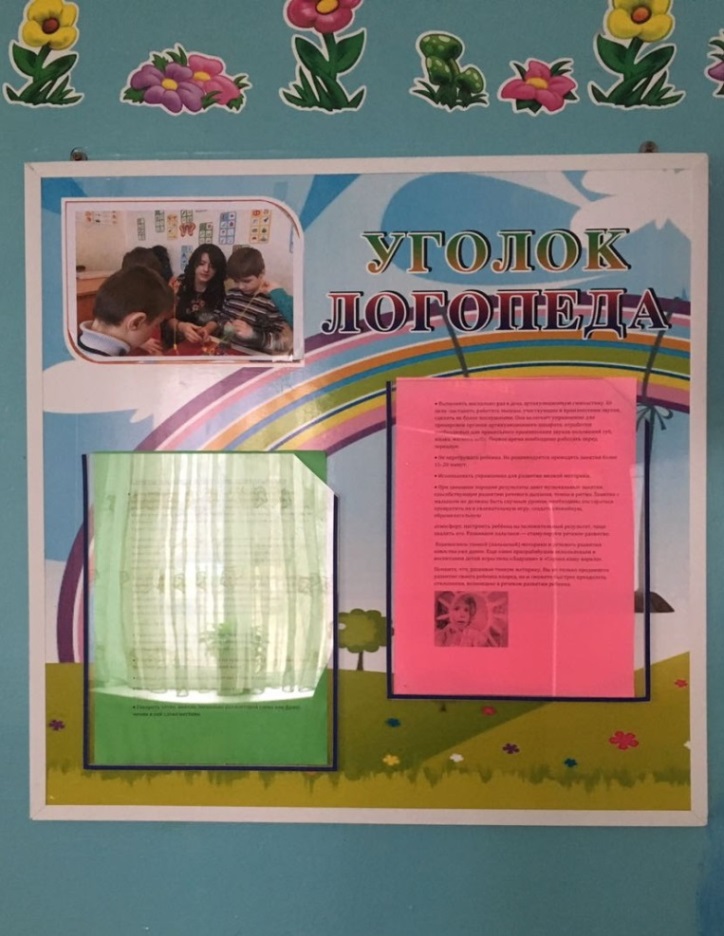 Информационный стенд возле кабинета логопеда• Консультации: «Взаимосвязь логопеда и семьи», «Во сколько лет лучше обращаться к логопеду»9. Методическая литература Список имеющейся в методическом кабинете литературы, необходимой для работы логопеда, представлен в приложении. Обустраивая логопедический кабинет, я представляла перед собой «волшебную» комнату, в которой, играя, ребенок знакомиться с правильным произношением звуков, осваивает нормы родной речи. Играть всегда интереснее, чем просто повторять упражнения. Игра позволяет естественно, тонко и ненавязчиво устранять речевые недостатки, даёт возможность педагогу многократно повторять с детьми логопедические упражнения. В игре формируется и развивается речевая деятельность. А “волшебные ” методические пособия дают возможность, действуя с ними, повышать интерес к занятиям, активизировать речевую деятельность детей. Создавая коррекционно-развивающую среду логопедического кабинета я стремилась к тому, чтобы окружающая обстановка была комфортной, эстетичной, подвижной, вызывала у детей стремление к самостоятельной деятельности. Фотографии зон логопедического кабинета представлены в приложении. 10. Оборудование кабинетаВ кабинете находится большое количество дидактического, игрового материала, который размещён, в соответствии с целью использования, в имеющиеся зоны. Полный перечень приведён в приложении на странице.Раздел № 5. (Приложение)Министерство образования и науки республики ДагестанУправление образования г. Махачкалы.Муниципальное бюджетное образовательное учреждение для детей дошкольного и младшего школьного возраста МБОУ «Начальная школа-детский сад№ 71»Выступление на педагогическом семинареПо теме:«Отграничение сложных форм дислалии от сходных состояний»Подготовилаучитель-логопед:Алиева У.А.МахачкалаДоклад«Отграничение сложных форм дислалии от сходных состояний»ОглавлениеВведение1. Особенности дифференциальной диагностики стертой формы дизартрии, дислалии1.1 Диагностика стертой дизартрии1.2 Классификации форм стертой дизартрии1.3 Особенности дифференциальной диагностики дислалии2. Дифференциальная диагностика стертой формы дизартрии и дислалии2.1 Исследования отечественных логопедов по вопросу дифференциальной диагностики стертой формы дизартрии и дислалииЗаключениеСписок литературыВведениеРечь – одна из основных психических функций человека, любые её нарушения являются объектом изучения различных наук: педагогики, психологии, логопедии, нейропсихологии, нейролингвистики и других.С каждым годом логопедическая наука развивается и вносит различные коррективы в методики, документацию и т.д. Но, тем не менее, опыт авторов прошлых столетий остается неизменным, являясь базой для развития данной науки в целом.Тема моего доклада «Отграничение сложных форм дислалии от сходных состояний». Выбор темы обусловлен её актуальностью и недостаточной изученностью проблемы, которая требует специального рассмотрения в научном и методическом аспектах.Например, после проведенного обследования логопед стоит перед задачей постановки диагноза, и от того, как правильно он его поставит, будет зависеть вся дальнейшая коррекционная работа. Но часто логопед затрудняется это сделать по той причине, что одно нарушение речи по своей этиологии сходно с другим нарушением. И для этого, прежде всего, необходимо, знать, какими проявлениями обладает одно нарушение, а какими другое.Таким образом, я хотела бы сказать о том, что вопрос дифференциальной диагностики стертой формы дизартрии и дислалии находится в стадии разработки, и мне как будущему логопеду было интересным внести небольшую ясность в рассмотрение данной проблемы.Широкий анализ практики показал, что стертые формы дизартрии довольно часто смешивают с дислалией. Однако при детальном изучении встречаются различия. Впервые на это обратил внимание Г. Гуцман, доказав, что, например, коррекция звукопроизношения в отличие от дислалии при дизартрии вызывает определенные трудности (12, стр. 102).И так, что такое стертая форма дизартрия? Основные проявления стертой формы дизартрии? Какие классификации ее существуют? Чем дифференциальная диагностика стертой формы дизартрии различается с дислалией, и, наоборот, чем схожа. На эти и многие другие вопросы я попыталась ответить в данном курсовом проекте.Вопросу стертой формы дизартрии я уделила большее внимание, нежели дислалии. Так как изучение дислалии ведется с 30-х годов XIX столетия, то за это время накопилось большое количество научного и методического материала. Многие авторы считали своим долгом внести лепту в изучение данного нарушения. Однако обзор данных литературы свидетельствует, что стертые формы дизартрии остаются недостаточно изученными, не разработан системный подход к коррекции данного речевого нарушения.Таким образом, до настоящего времени недостаточно систематизированы методы дифференциальной диагностики стертой формы дизартрии и сходных состояний (дислалии).1. Вопросы дифференциальной диагностики стертой формы дизартрии, дислалии1.1 Диагностика стертой формы дизартрииРаспространенным речевым нарушением среди детей дошкольного возраста является стертая дизартрия, которая имеет тенденцию к значительному росту. Она часто сочетается с другими речевыми расстройствами (заиканием, общим недоразвитием речи и др.). Это речевая патология, проявляющаяся в расстройствах фонетического и просодического компонентов речевой функциональной системы и возникающая вследствие невыраженного микроорганического поражения головного мозга (6).Термин «стертая» дизартрия впервые был предложен О.А. Токаревой, которая характеризует проявления «стертой дизартрии» как легкие (стертые) проявления «псевдобульбарной дизартрии», которые отличаются особой трудностью преодоления.Среди причин, вызывающих стертую дизартрию, различными авторами были выделены следующие:1. Нарушение иннервации артикуляционного аппарата, при которой отмечается недостаточность отдельных мышечных групп (губ, языка, мягкого неба); неточность движений, их быстрая истощаемость вследствие поражения тех или иных отделов нервной системы.2. Двигательные расстройства: трудность нахождения определенного положения губ и языка, необходимого для произнесения звуков.3. Оральная апраксия.4. Минимальная мозговая дисфункция.Как я уже говорила, диагностика стертой формы дизартрии и методика коррекционной работы разработаны пока недостаточно. В работах Г.Г. Гутцмана, О.В. Правдиной, Л.В. Мелеховой, О.А. Токаревой, И.И. Панченко, Р.И. Мартыновой рассматриваются вопросы симптоматики дизартрических расстройств речи, при которых наблюдается «смытость», «стертость» артикуляции. Авторы отмечают, что стертая дизартрия по своим проявлениям очень похожа на сложную дислалию (1, стр. 8 – 9).Дифференциальная диагностика стертой дизартрии чрезвычайно затруднена. Нарушения фонетической стороны речи при стертой дизартрии, внешне сходные с другими звукопроизносительными расстройствами, вместе с тем имеют свой специфический механизм. Выраженные нарушения звукопроизношения при стертой дизартрии с трудом поддаются коррекции и отрицательно влияют на формирование фонематической и лексико-грамматической сторон речи, затрудняют процесс школьного обучения детей. В то же время своевременная коррекция нарушений речевого развития является необходимым условием психологической готовности детей к обучению в школе, создает предпосылки для наиболее ранней социальной адаптации дошкольников с нарушениями речи (7).Для диагностики данного нарушения необходимо обращать внимание на наличие неврологической симптоматики и проводить динамическое наблюдение в процессе коррекционной работы: если в ходе амбулаторного обследования психоневролог сразу обнаруживает органическую неврологическую симптоматику, то такие формы правомерно отнести к дизартрии. Часто встречаются дети, у которых при однократном обследовании каких-либо симптомов не отмечается.При диагностике отличить легкую степень дизартрии от сходных с ней нарушений часто бывает очень трудно, поскольку ряд симптомов дизартрии по форме почти идентичен симптомам иных расстройств речевой деятельности. Трудности усугубляются и тем, что дизартрия часто проявляется в структуре различных неврологических и психопатологических синдромов (детский церебральный паралич, синдром минимальной мозговой дисфункции, синдром психофизической расторможенности, задержка психического развития, олигофрения и др.) и вместе с тем сосуществует с другими речевыми нарушениями (алалией, ринолалией, заиканием). Однако это крайне важно, так как от постановки правильного диагноза в большой мере зависят выбор адекватных направлений коррекционно-логопедического воздействия на ребенка с легкой степенью дизартрии и соответственно эффективность этого воздействия.Мне бы хотелось привести сравнение легкой степени дизартрии в принципе с близким к ней нарушением – тяжелой степенью дизартрии, на основе речевых и неречевых признаков.Стертая форма дизартрии чаще всего диагностируется после пяти лет.Для раннего выявления стертой дизартрии и правильной организации комплексного воздействия необходимо знать симптомы, характеризующие эти нарушения. Обследование ребенка начинается с беседы с мамой и изучения поликлинической карты развития ребенка. Анализ анамнестических сведений показывает, что имеют место: отклонения во внутриутробном развитии (токсикозы, гипертония, невропатия и др.); асфиксия новорожденных; стремительные или затяжные роды. Со слов мамы, «ребенок закричал не сразу, ребенка приносили кормить позже, чем всех».При обследовании в поликлинике у логопеда у детей в возрасте 5–6 лет со стертой дизартрией выявляются следующие симптомы.В ряде случаев для диагностики минимальных проявлений дизартрии помогают функциональные пробы (3, стр. 11).Проба 1. Ребенка просят открыть рот, высунуть язык вперед и удерживать его неподвижно по средней линии и одновременно следить глазами за перемещающимся в боковых направлениях предметом. Проба является положительной и свидетельствует о дизартрии, если в момент движений глаз отмечается некоторое отклонение языка в эту же сторону.Проба 2. Ребенка просят выполнять артикуляционные движения языком, положив при этом руки на его шею. При наиболее тонких дифференцированных движениях языка ощущается напряжение шейной мускулатуры, а иногда и видимое движение с закидыванием головы, что свидетельствует о дизартрии.При помощи такого специального, углубленного обследования выявляются негрубые парезы лицевой мускулатуры, препятствующие нормальному формированию артикуляций. Таким образом, все случаи нарушений звукопроизношения такого патогенеза следует рассматривать как расстройства дизартрического ряда.1.2 Классификации форм стертой дизартрииВпервые попытка классификации форм стертой дизартрии была сделана Е.Н. Винарской и А.М. Пулатовым на основе классификации дизартрии, предложенной О.А. Токаревой. В данной классификации на первый план выступает лишь степень нарушения, но не учитываются механизмы и нозология.В исследованиях Е.Ф. Соботович и А.Ф. Чернопольской определена типология расстройств в зависимости не только от неврологической симптоматики, двигательных нарушений, но и фонематического и общего развития при различных формах дизартрии легкой степени.В зависимости от проявлений нарушений двигательной стороны процесса произношения и с учетом локализации паретических явлений органов артикуляционного аппарата авторы выявиличетыре группы детей и выделили следующиевиды стертой дизартрии:· нарушения звукопроизношения, вызванные избирательной неполноценностью некоторых моторных функций речедвигательного аппарата ( I группа);· слабость, вялость артикуляционной мускулатуры ( II группа).Эти две группы относятся к стертой форме псевдобульбарной дизартрии.· клинические особенности нарушений звукопроизношения, связанные с затруднением в выполнении произвольных двигательных актов (III группа), авторы относят к корковой дизартрии;· дефекты звуковой стороны речи, имеющиеся у детей с различными формами моторной недостаточности (IV группа), отнесены к смешанным формам дизартрии.1.3 Особенности дифференциальной диагностики дислалииВ настоящее время термин дислалия приобрел международный характер, хотя его содержание, а также виды нарушений, определяемых им, не всегда совпадают. Эти несовпадения связаны с тем, какие основания берутся исследователями при описании нарушений: анатомо-физиологические, психологические или лингвистические. В традиционных описаниях, в которых используются клинические критерии, различные произносительные нарушения типа дислалии рассматриваются нередко как рядоположные. Описания, в основу которых положены психологические и лингвистические критерии, в понятие дислалии включают то разные ее формы и виды, то фонетические и фонетико-фонематические нарушения звукопроизношения (например, в работах Р.Е. Левиной) (11).Критический анализ учения о дислалии с современных научных позиций требует пересмотра установившихся в логопедии представлений. Произносительные дефекты по своему нейрофизиологическому и психологическому механизму, по вызывающим их причинам, по роли в общем речевом развитии ребенка и методам преодоления, нередко оказываются различными (9).Основной целью логопедического воздействия при дислалии является формирование умений и навыков правильного воспроизведения звуков речи. Чтобы правильно воспроизводить звуки речи (фонемы), ребенок должен уметь: узнавать звуки речи и не смешивать их в восприятии (т.е. отличать один звук от другого по акустическим признакам); отличать нормированное произнесение звука от ненормированного: осуществлять слуховой контроль за собственным произнесением и оценивать качество воспроизводимых в собственной речи звуков.Нередко в картине речевого нарушения одновременно встречаются сочетания нескольких симптомов различного характера, что находит свое отражение и в диагностике. Например, достаточно частый диагноз – косноязычие, дислалия, заикание с косноязычием или дислалия с заиканием – не отражает истинной картины речевого состояния, а является только симптоматическим диагнозом, не раскрывающим природы ни косноязычия, ни заикания. С тех пор как клиника речевых расстройств, опираясь на данные таких наук, как невропатология, патофизиология и психология, завоевала свое право на самостоятельное существование, примитивное деление всех случаев логопатии на косноязычие и заикание уступает место более глубокому пониманию каждого вида этих нарушений. Теперь все более и более уделяется внимание причинной зависимости формы речевого нарушения от его патогенеза.На мой взгляд, не является существенным рассмотрение каждой из форм дислалии, т.к. сущность каждой из них хорошо изучена в трудах многих авторов М.Е. Хватцева, О.В. Правдиной, С.С. Ляпидевского, Б.М. Гриншпуна и многих других. Я думаю целесообразно сгруппировать все формы дислалии в таблицу, в которой отражены принципы деления данного речевого нарушения (10).Я хотела бы отметить, что в логопедической работе при механической дислалии неблагоприятными оказываются смешанные случаи, когда, кроме дефекта, в строении периферического аппарата речи имеется еще стертая форма дизартрии. В таких случаях исправление речи сильно замедляется, и иногда не удается сформировать правильное произношение всех звуков речи.Что касается группы речевых расстройств, которые иногда диагностируются как органическая, или центральная, дислалия, то при анализе таких форм отмечается ряд трудностей (20). Конечно, в тех случаях, когда психоневрологом при кратком амбулаторном обследовании выявлена выраженная органическая неврологическая симптоматика, то тогда эти формы правомерно относят к дизартриям. Но так бывает далеко не всегда. В практике логопедической работы мы встречаемся с такими детьми-логопатами, у которых врачебное (психоневрологическое) обследование чаще не отмечает симптомов органического поражения нервной системы и им ставится диагноз – дислалия. Когда же логопед начинает систематическую работу с таким ребенком, то в динамике ее открывается ряд особенностей, ускользающих при первом амбулаторном исследовании, а именно: различное положение языка в полости рта в состоянии покоя и ограниченность, неточность и слабость движений языка.Исправление произношения при функциональной форме дислалии проходит без особого труда в короткий срок (от нескольких занятий до одного месяца). Новое произношение легко усваивается ребенком, и он забывает о своем неправильном произношении (17).Выводы:1. Стертая дизартрия – одно из самых распространенных речевых нарушений, встречающихся в логопедической практике.2. Вопросы диагностики и содержания коррекционной работы с детьми со стертой дизартрией остаются недостаточно разработанными как в теоретическом, так и в практическом плане.3. Сложная структура речевого нарушения при стертой дизартрии требует комплексного подхода в организации и проведении коррекционных мероприятий.4. Изучение стертой дизартрии является предметом исследования медицинских, педагогических и лингвистических дисциплин. Вместе с тем вопрос терминологии данного нарушения в разных направлениях исследований трактуется по-разному.5. Таким образом, в специальной литературе выбор термина, определяющего стертую дизартрию, остается дискуссионным.6. В отечественной логопедии сложилась концепция дислалии как такого вида нарушений звукопроизношения, который не обусловлен органическими нарушениями центрального порядка. Является наиболее распространенным дефектом речи (9).7. Важно отметить, что устранить дислалию необходимо еще в дошкольный возраст, т.к. она может повлечь за собой целый ряд осложнений и вызвать другие дефекты устной и письменной речи. В концепции дислалии функционально обусловленные нарушения произношения и органически обусловленные нарушения (при анатомических аномалиях органов артикуляции) разделены на самостоятельные формы дислалии. Для современной логопедии продолжает оставаться актуальным поиск методически оправданных путей выработки правильного звукопроизношения.8. Так или иначе, «дислалия у детей зависит не столько от несовершенства функций их слухового анализатора, сколько от трудностей выработки соответствующих артикуляционных укладов, т.е. от трудностей выработки сложной координации движений органов речевой артикуляции».2. Дифференциальная диагностика стертой формы дизартрии и дислалии2.1 Исследования отечественных логопедов по вопросу дифференциальной диагностики стертой формы дизартрии и дислалииСреди разнообразных речевых нарушений в детском возрасте большую трудность для дифференциальной диагностики и логопедической работы представляют функциональная дислалия и легкая форма дизартрии.При выборе адекватной методики коррекции и для достижения максимального результата логопедической работы по преодолению нарушений фонетической стороны речи актуальными являются вопросы дифференциальной диагностики внешне сходных по проявлениям артикуляторных расстройств.Обзор данных литературы свидетельствует, что стертые формы дизартрии остаются недостаточно изученными, недостаточно освещен вопрос дифференциальной диагностики стертых форм дизартрии и сложной дислалии, не разработан системный подход к коррекции данного речевого нарушения (3, с. 11).Чтобы отграничить стертые формы дизартрии от сложной дислалии, необходимо комплексное медико-педагогическое исследование: анализ медико-педагогической документации, изучение анамнестических данных.Изучение дифференциальной диагностики стертой формы дизартрии и дислалии представляет интерес для неврологии и логопедии, и требует дальнейшей разработки приемов ранней неврологической и логопедической диагностики, совершенствования методов логопедической работы в доречевом периоде и в первые годы жизни с детьми, имеющими перинатальные поражения мозга, и с детьми группы риска, совершенствования методов коррекционной работы с детьми 5–6 лет, а также усиления взаимосвязи в работе невропатолога и логопеда.Для рассмотрения вопроса дифференциальной диагностики данных нарушений речи мне показалось интересным изучить взгляды отечественных логопедов, таких как Поваляева М.А., Архипова Ф.Е., Мартынова Р.И. на данную проблему.1. Поваляева М.А.Широкий анализ практики показал, что стертые формы псевдобульбарной дизартрии довольно часто смешивают с дислалией (12, с. 102–103). Однако коррекция звукопроизношения при дизартрии вызывает определенные трудности. Анализ случаев детей с дислалией и легкой дизартрией показал, что для понимания данных речевых расстройств недостаточно изучение особенностей собственно речевого нарушения. Патология речи (нарушение звукопроизношения) ограничивает способности и социальные возможности ребенка, отражается на всей его личности, в ряде случаев является причиной отрыва от коллектива. Стесняясь своего речевого дефекта, ребенок становится замкнутым, неуверенным в своих силах и возможностях. Дефекты речи в большинстве случаев являются причиной неуспеваемости его в школеПоваляева М.А. рассмотрела вопрос о схожести двух нарушений, доказав, что стертую форму дизартрии по праву можно отождествлять со сложной дислалией. Это явилось одним из главных шагов на пути изучения данной проблемы.2. Мартынова Р.И. Благодаря этому логопеду было проведено всестороннее клинико-педагогическое исследование детей с функциональной дислалией, легкой дизартрией и детей с нормальной речью. Результаты данного исследования представлены в таблице (9).По окончанию исследования можно сделать несколько выводов, о том, что:1. Отставание в физическом развитии выявлялось значительно больше у детей с легкой формой дизартрии, чем у детей с функциональной дислалией и детей с нормальной речью.2. У детей с нормальной речью с функциональной дислалией отклонений со стороны центральной нервной системы не выявлялось. При легких формах дизартрий неврологическая симптоматика в речевой системе выявлялась негрубо: в виде стертых парезов, гиперкинезов и нарушения мышечного тонуса в артикуляционных и мимических мышцах. Нарушение со стороны вегетативной нервной системы особенно отмечалось у детей с легкой формой дизартрии, в меньшей степени при функциональной дислалии.3. Сравнительное исследование психических процессов (внимания, памяти мышления) у исследуемых детей показало, что различие между исследуемыми группами проявляется не только в нарушении одной локальной функции – нарушении речи, но и в совокупности всех психических процессов. Нарушение нервно-психических функций значительно больше выявлялось при легких формах дизартрии, чем при функциональной дислалии.4. Подобное исследование нервной системы и выявление симптомов органического поражения (при стертых формах дизартрии) показало, что в этих случаях задерживается темп психического развития ребенка, что требует более активного медико-педагогического воздействия.5. Проведенное исследование психологических особенностей у детей с легкой формой дизартрии и функциональной дислалией показало, что работа логопеда не должна ограничиваться постановкой и исправлением только дефектных звуков, но должна иметь более широкий диапазон коррекции личности ребенка в целом.3. Архипова Ф.Е. Именно Архипова Ф.Е. разработала параметры сравнения детей со стертой формой дизартрии и дислалией, внеся тем самым вклад в вопрос дифференциальной диагностики дизартрии и дислалии.1. Общая моторика· У детей с легкой формой дизартрии отмечается моторная неловкость. Они плохо бегают, неловко переступают по ступенькам лестницы, часто спотыкаются. Отмечается некоторая недостаточность координации движений. У логопеда в кабинете при обследовании ребенок плохо стоит на одной ноге, не может прыгать на одной ноге.· У ребенка с дислалией нет никаких нарушений со стороны моторики. Невропатолог при обследовании не обнаруживает у него неврологической симптоматики.2. Мелкая моторика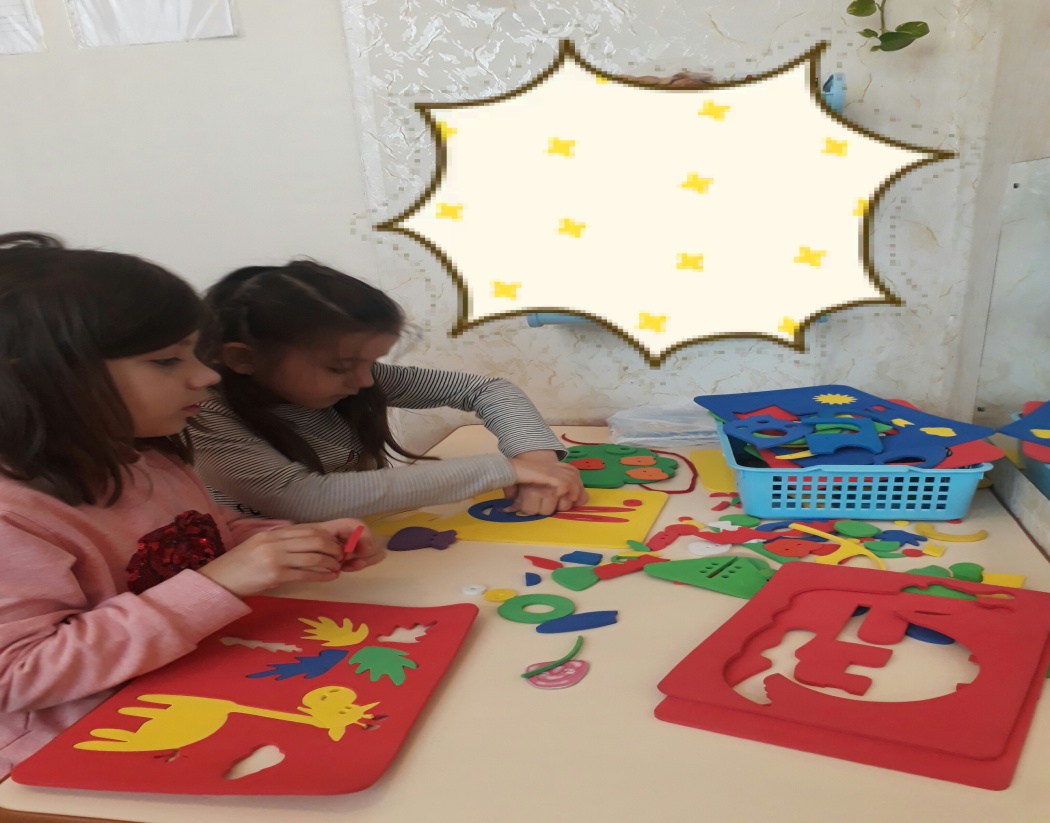  У ребенка с дизартрией поздно формируются навыки самообразования. Плохо держат карандаш, сильно напрягают мышцы руки. И, наоборот, из-за снижения тонуса мышц рук, ребенок недостаточно нажимает на карандаш, линии рисунка вялые. При работе с вырезной картинкой сложенный рисунок сдвигается с места, части его точно не смещаются одна с другой. Кажется, что ребенок неаккуратен при выполнении работы, но на самом деле это нарушение моторики. Впервые проявляется дефект нарушения ориентировки на листе бумаги вследствие нарушения пространственных представлений. В школьном возрасте это приводит к зеркальному письму, недостаточной ориентировки в тетради. Дети могут испытывать трудности на уроке черчения в старшем возрасте при выполнении геометрических заданий. При обследовании ребенок не выполняет пальчиковые упражнения. Характерным является поиск движений, требующих тонкой дифференцированной работы пальцев: «замок», «коза».· У ребенка с дислалией со стороны моторики таких нарушений нет.3. Артикуляционный аппарат· У ребенка со стертой дизартрией выявляются:–  гипертонус: лицо ребенка маскообразное, мышцы при пальпации твердые; губы – характерно положение верхней губы – она натянута и прижата к верхней десне, а во время речи она неподвижна; язык всегда толстый (или меняет форму «осеннего огурчика»); голос ослабленный, отсутствуют модуляции (не может изобразить как мычит корова); не выполняет задание «Эхо»; речь немного ускоренная; ослаблен речевой выдох; страдают согласные и гласные звуки.–  гипотонус: лицо гипомимично (мимика недостаточная); при пальпации мышцы лица дряблые; рот приоткрыт; ребенок не удерживает позу закрытого рта (но надо исключить лорпатологию); речевое дыхание поверхностное; ребенок не договаривает окончаний слов, как бы допускает грамматические ошибки, страдают обычно согласные.–  гиперсаливация: (повышенное слюноотделение) особенно при увеличении нагрузки. При этом надо исключить заболевания желудочно-кишечного тракта (гастриты, состояние голода).–  девиация языка (отклонение языка от средней линии) при функциональной нагрузке на речевой аппарат. Например, при выполнении упражнения «маятник» нужно посмотреть в какую сторону отклоняется язык.– гиперкинезы: (насильственные движения языка) выделяются степени гиперкинезов: тяжелая (язык подергивается в переднее-заднем направлении), средняя (по языку пробегают волны, то в продольном, то в поперечном направлении, иногда, это наблюдается только при функциональной нагрузке), легкая (тремор кончика языка при функциональной нагрузке, иногда сопровождается цианозом – посинением).–  нарушение качества артикуляционных движений: движения выполняются, но страдает их качество; ослаблена мышечная сила (много щелчков языком сделать не может, страдает ритмичность); сокращено время удержания артикуляционной позы.· У ребенка с дислалией обычно нет таких симптомов.4. Звукопроизношение· При стертой дизартрии постановка звуков ведется по классической схеме, т.е. способы те же, приемы, можно использовать фонетическую ритмику. Причем здесь звуки ставятся легко, но длителен процесс автоматизации. Иногда, приходится отрабатывать в спонтанной речи каждую позицию звука в слове.· При дислалии постановка звука также ведется по классической схеме, но поставленный звук усваивается в речи ребенка надолго и не требует длительного процесса автоматизации.5. Общее речевое развитие· Детей со стертой дизартрией условно можно разделить на три группы:–  дети, у которых нарушено звукопроизношение, просодика, но у них хороший фонематический слух, богатая лексика, не нарушен грамматический строй языка – ФН (нарушение погранично с дислалией, их трудно дифференцировать).–  дети, у которых не закончился процесс формирования фонематического слуха. Это группа ФФН + стертая форма дизартрии. Таких детей может быть до 50%.–  дети, у которых недоразвитие фонематического слуха сказывается на недоразвитии слоговой структуры слова; бедный словарный запас, агграматизмы в речи. В 5 лет такой ребенок может сказать «на санок» вместо «на санках». Эта группа детей у которых формируется ОНР + стертая форма дизартрия. Их в группе с ОНР может быть 80%.6. Просодика· У детей со стертой формой дизартрии отмечается невнятная, неразборчивая речь – «каша во рту». Бедные интонации, тихий голос, иногда нозальный оттенок речи. Чаще темп речи быстрый, ускоренный, ребенок не договаривает окончаний слов и очень сокращает произношение гласных звуков (редуцирует до минимума). У ребенка угасающий голос, начинает говорить громко, спадает по мере речевой нагрузки. Интонационная окраска ухудшается. Для детей с дизартрий характерно ухудшение качества речи с увеличением нагрузки.· У дислаликов с повторением упражнений качество речи улучшается.Выводы:1. Целым рядом наблюдений было установлено, что дети, страдающие неясной, непонятной, на первый взгляд как бы имеют тождественные дефекты. Однако глубокое изучение позволило выделить среди этих детей две группы (дизартрии и дислалии), имеющие совершенно различную природу речевого дефекта.2. Более детальное обследование необходимо при дизартрии, т.к. этот вид расстройства звукопроизношения обусловлен не только нарушением артикуляционной моторики, но и нарушением других компонентов речи. А двигательные расстройства артикуляционного аппарата более грубые и тяжелые по сравнению с дислалией. При дислалии грубых нарушений артикуляционного аппарата нет, а в ряде случаев артикуляционные нарушения отсутствуют вообще.3. При дизартриях (за исключением стертых форм) выступает неврологическая симптоматика. Дети со стертой формой дизартрии напоминают дислаликов. Однако при обследовании обнаруживаются неблагоприятные факторы в анамнезе, органическая микросимптоматика в неврологическом статусе, а также затруднения при проведении логопедических мероприятий. Если при дислалии речевой дефект связан с неправильным произношением отдельных звуков или групп, то при дизартриях страдает не только звукопроизношение, но и голос, темп, плавность, модуляция, дыхание и т.д.4. Случаи расстройства звукопроизношения, сочетающиеся с нарушением голоса и дыхания, нельзя рассматривать как сложную дислалию или задержку речевого развития. В этих случаях правильным является заключение: стертая форма дизартрии, при которой необходимо вести специальную комплексную коррекционную работу, сочетающуюся с массажем, ЛФК, специальной артикуляционной гимнастикой, направленной на развитие и укрепление артикуляционной мускулатуры, массажем артикуляционного аппарата.5. Обобщив выводы всех авторов, которые занимались изучением вопросов, посвященных дизартрии и дислалии, отметим, что стертая дизартрия по своим проявлениям очень близка к сложной дислалии. Это хорошо иллюстрирует таблица.ЗаключениеВ своем докладе я подробно рассмотрела вопрос дифференциальной диагностики стертой формы дизартрии и дислалии. Цель найти сходства и различия в диагностике данных нарушений, я считаю достигнутой. Вопросы относительно стертой формы дизартрии я так же осветила в полной мере.В результате проведенной работы я выяснила, что стертая дизартрия – одно из самых распространенных речевых нарушений, встречающихся в логопедической практике и вопросы диагностики и содержания коррекционной работы с детьми со стертой дизартрией остаются недостаточно разработанными как в теоретическом, так и в практическом плане.Так же необходимо отметить, что целым рядом наблюдений было установлено, что дети, страдающие неясной, непонятной, на первый взгляд как бы имеют тождественные дефекты. Однако глубокое изучение позволило выделить среди этих детей две группы (дизартрии и дислалии), имеющие совершенно различную природу речевого дефекта.Более детальное обследование необходимо при дизартрии, т. к. этот вид расстройства звукопроизношения обусловлен не только нарушением артикуляционной моторики, но и нарушением других компонентов речи. А двигательные расстройства артикуляционного аппарата более грубые и тяжелые по сравнению с дислалией. При дислалии грубых нарушений артикуляционного аппарата нет, а в ряде случаев артикуляционные нарушения отсутствуют вообще. Дети со стертой формой дизартрии напоминают дислаликов. Однако при обследовании обнаруживаются неблагоприятные факторы в анамнезе, органическая микросимптоматика в неврологическом статусе, а также затруднения при проведении логопедических мероприятий. Если при дислалии речевой дефект связан с неправильным произношением отдельных звуков или групп, то при дизартриях страдает не только звукопроизношение, но и голос, темп, плавность, модуляция, дыхание и т.д.Случаи расстройства звукопроизношения, сочетающиеся с нарушением голоса и дыхания, нельзя рассматривать как сложную дислалию или задержку речевого развития. В этих случаях правильным является заключение: стертая форма дизартрии, при которой необходимо вести специальную комплексную коррекционную работу, сочетающуюся с массажем, ЛФК, специальной артикуляционной гимнастикой, направленной на развитие и укрепление артикуляционной мускулатуры, массажем артикуляционного аппарата.Таким образом, вопрос дифференциальной диагностики стертой формы дизартрии и дислалии на сегодняшний день остается открытыми и недостаточно изученным. Но так как логопедическая наука с каждым годом развивается, то не мало вероятно, что через несколько лет данный вопрос не будет являться проблемным.Список литературы1. Архипова Е.Ф. Стертая дизартрия. – М., 2006.2. Гуровец Г.В., Маевская С.И. К вопросу диагностики стертых форм псевдобульбарной дизартрии // Вопросы логопедии, – М., 1982.3. Карелина И.Б. Дифференциальная диагностика стертых форм дизартрий и сложной дислалии // Дефектология. – 1996. – №5. – С. 10–144. Логопедия: Учебн. для студ. дефектол. фак. пед. высш. ччебн. заведений /Под ред. Л.С. Волковой, С.Н. Шаховской. – 3-е изд., перераб. и доп. – М.: Гуманит. изд. центр ВЛАДОС, 2003. – 680 с. – (Коррекционная педагогика). С 173 – 177.5. Логопедия. Методическое наследие: Пособие для логопедов и студ. дефектол. факультетов пед. вузов/ Под. ред. Л.С. Волковой: В 5 кн. – М.: Гуманит. изд. центр ВЛАДОС, 2003. – Кн. 1: Нарушения голоса и звукопроизносительной стороны речи: В 2 ч. – Ч. 2. Ринолалия. Дизартрия. – 304 с. – (Библиотека учителя дефектолога). С 293 – 298.6. Лопатина Л.В. Приемы логопедического обследования дошкольников со стертой формой дизартрии и дифференциация их обучения // Дефектология. – 1986. – №2. – С. 64 – 70.7. Лопатина Л.В. Дифференциальная диагностика стертой дизартрии и функциональных расстройств звукопроизношения. Материалы конференции «Реабилитация пациентов с расстройствами речи». – С. – Пб., 2000. – С 177–182.8. Мартынова Р.И. Сравнительная характеристика детей, страдающих легкими формами дизартрий и функциональной дислалией // Хрестоматия по логопедии: Учебное пособие для студентов высших и средних специальных педагогических учебных заведений: В 2 тт. Т. 1. / Под ред. Л.С. Волковой и В.И. Селиверстова. – М.: Гуманит. Изд. Центр ВЛАДОС, 1997. – с. 214–218 (С сокращениями по публикации в сб.: Расстройства речи и методы их устранения. / Под. ред. С.С. Ляпидевского, С.Н. Шаховской. – М.: 1975. – С 79–91.9. Мартынова Р.И. О психолого-педагогических особенностях детей – дислаликов и дизартриков. Очерки по патологии речи и голоса / Под ред. С.С. Ляпидевского. – М.: 1967 – С 98 – 99; 109–110.10. Мелехова Л.В. Дифференциация дислалий. (Анализ случаев по материалам медико–педагогической консультации при дефектологическом факультете МГПИ им. В.И. Ленина). // Очерки по патологии речи и голоса. / Под ред. С.С. Ляпидевского. Вып. 3. – М.: 1967. С 80 – 85.11. Основы теории и практики логопедии / Под ред. Р.Е. Левиной – М., 1968 – С. 271 – 29012. Поваляева М.А.: Справочник логопеда – Ростов – на – Дону: «Феникс», 2002.13. Правдина О.В. Логопедия. – М.: 1969.14. Расстройства речи у детей и подростков /Под ред. С.С. Ляпидевского. – М.: 1969.15. Pay Е.Ф. Воспитание правильного произношения у детей. – М., Медгиз, 1961.16. Соботович Е.Ф., Чернопольская А.Ф. Проявления стертых форм дизартрии и методы их диагностики // Дефектология. – М., 1974. – №417. Токарева О.А. Функциональные дислалии. // Расстройства речи у детей и подростков /Под ред. С.С. Ляпидевского. – М.: 1969. – С 104 – 107.18. Филичева Т.Б., Н.А. Чевелева, Г.В. Чиркина. Основы логопедии – М.: 1989. – 221 с. – С 82 – 85.19. Хватцев М.Е. Логопедия. – М.: 1959.20. Шембель А.Г. Механические дислалии. Расстройства речи у детей и подростков / Под ред. С.С. Ляпидевского. – М.: 1969. – С 128–134; 140–144.Министерство образования и науки республики ДагестанУправление образования г. Махачкалы.Муниципальное бюджетное образовательное учреждение для детей дошкольного и младшего школьного возраста МБОУ «Начальная школа-детский сад №71»Конспект занятияТема: «Автоматизация звука Р»Подготовилаучитель-логопед:Алиева У.А.МахачкалаПрограммное содержание:Цель. Закрепить умение правильно произносить звук «Р» и различать его.Задачи:Образовательные:закреплять умение определять место звука Р в слове;упражнять в правильном произнесении звука Р изолированно, в слогах, в словах, словосочетаниях в фразовой речи, предложениях.расширение и активация словарного запаса;закрепление умения составлять рассказ по опорным картинкам.продолжать развивать координацию голоса и артикуляции.Коррекционно-развивающие:развитие логического мышления;развитие памяти, внимания и наблюдательностиразвитие общей и мелкой моторики;развитие пространственных представлений;развитие просодической стороны речи.Воспитательные:развивать инициативу, стремление к активной деятельности;воспитывать трудолюбие, усидчивость;обучение навыку сотрудничества со взрослым.Оборудование: сюжетная картинка по сказке «Красная шапочка», предметные картинки животных, птиц, со звуком «р», звуковые символы, разрезные геометрические фигуры, для построения домика, магнитная доска, индивид, зеркало.Ход занятия.Организационный момент установление эмоционального контакта с ребенком Здравствуй Бадия. Сегодня к нам пришли гости. Давай поздороваемся с ними. Ребенок: Здравствуйте!И мы с тобой покажем нашим гостям,как мы научились красиво и правильно говорить.Сядь пожалуйста прямо,спина прямая,руки на столе.Сегодня на нашем занятии мы будем закреплять звук «Р».Артикуляционная гимнастика.(проводится с индивидуальным зеркалом)Но перед тем как приступить к работе, давай потренируем язычок.«Сказка о Весёлом Язычке»Жил-был Язычок. Проснувшись рано утром, он отправился на прогулку и встретил лягушку.Подражаем мы лягушкам, тянем губы прямо к ушкам. Упр. «Лягушка»Понаблюдал Язычок за лягушкой и пошёл дальше. Видит, лошадка детей катает. Сел Язычок на лошадку и тоже поскакал.Язычком пощёлкай громко - стук копыт услышишь звонкий. Упр. «Лошадка»Спрыгнул Язычок с лошадки и побежал на качелях покачаться. На качелях я качаюсьвверх-вниз, вверх-вниз, я до крыши поднимаюсь, а потом спускаюсь вниз. Упр. «Качели»Слез Язычок с качелей и вдруг увидел грозного сердитого индюка. Я - индюк «балды-балда».Разбегайтесь кто куда. Упр. «Индюк»Вдруг подул сильный ветер, Упр. «Ветер» (ребенок дует упражнение с вертушкой) Язычок испугался и побежал домой.Произношение изолированного звукаЛогопед:Сейчас мы с тобой будем подражать волку. Давай вспомним, как рычит волк. Какой звук ты слышишь «Р». Хорошо! Характеристика по акустическим признакам.Когда ты произносишь его, есть преграда во рту? Как произносится звук «Р» Почему? Какой это звук соглсный или гласный, твердый или мягкий?Автоматизация звука в слогахЛогопед: Бадия сейчас послушай сказку про девочку Раю. Испекла мама пирожки и попросила отнести их бабушке. Она жила далеко.Рае нужно пройти через весь лес, а мы ей поможем. Девочка взяла корзинку, побежала по лесенке и запела песенку», /ребенок двумя пальцами проходит по нарисованной лесенке с проговариванием слогов/Ра-ра, ра-ра-ра Ро-ро, ро-ро-ро РУ-РУ, РУ-РУ-РУ и т.д.Автоматизация звука в словахЛогопед: «Пока Рая пела песенку она очутилась в лесу. Посмотри кого она там встретила /ребенок называет животных и птиц/.В слове /рысь,тигр,куропатка/ звук находится в начале или в конце слова?Загадки.Логопед: «В лесу жили еще звери и птицы, которые спрятались от нас. Сейчас я загадаю тебе загадки и если ты отгадаеш, то они появятся в лесу».загадка.Разрыхлил наш огород.Роя норку старый (крот). /появляется крот из-за елки/загадка.На шесте дворец. Во дворе певец.А зовут его (скворец) /появляется на ветке скворец/ Повтори еще раз кого ты видиш на картинке. Какие это животные, дикие или домашние? Почему ты так думаеш? Молодец!Бадия, ты, наверное немного устала, давай сделаем разминку.Физминутка «Скворцы»Игра «Скворцы»:Из скворечника торчатКлювы маленьких скворчат.Клювик 1.Клювик 2.Лапка. Лапка.Голова.Делаем треугольник из рук над головой. Голову вперед высунуть из скворечника. Сделать клюв одной рукой. Другой.Поднять одну ногу.   Поднять другую ногу.Покрутить головой в разные стороны.А тем временем долго шла Рая по лесу, устала девочка, села на пенек отдохнуть. Давай и мы с тобой отдохнем.Пальчиковая гимнастика.Упражнение «Пирожки»Испекли мы пирожки с разною начинкой:И с морковкой пирожок,И с черникой пирожок и т. д.Автоматизация звука во фразовой речи.Логопед: «Отдохнула Рая, а вот и бабушкин дом. Давай посмотрим, какие пирожки в корзинке» /ребенок достает из корзины предметные картинки и проговаривает/. Например: пирожок с картошкой /морковкой, черникой, морковкой, брусникой и т.д.Игра с мячом.Логопед бросает мяч и произносит фразу, ребенок ловит мяч и заканчивает нужным слогом: «ра» «ро» «ру» «ры»Лисья но.... (ра)	Друг Мальвины Пье..(ро)Мы играем в иг., (ру)	Спать мешают кома..(ры)Бадия, давай, мы сейчас соберем новый дом для бабушки. Аппликация.Посмотри, какая у меня интересная картинка. Ты знаешь, как делают такие картинки?Из цветной бумаги.Правильно. Посмотри, у меня есть специально приготовленные части картинки. Ты должна расположить эти части как картинке так же, как и у меня, и обязательно назвать эти части.-Из каких геометрических фигур состоит сакля? (из красного квадрата, желтого треугольника и ломаной).-Что ты возьмешь сначала.-Травку.-Что у нас квадратной формы? (каркас)Что у нас треугольной формы? (крыша)А что ты видишь на крыше? (трубу). Какого она цвета?Что еще ты видишь на картинке?Около дома дрова. На траве лежат дрова, - повтори.Еще что ты видишь? (тропу к дому).-Кто бежит по тропе? (Собака). Давай назовем собаку Дружок.Где бежит Дружок?Дружок бежит по тропе, - повтори.А еще что видишь? Забор, облака. -Облака какие? Кудрявые.По небу плывут кудрявые облака, - повтори. Молодец!Заключительная часть.Итог: Бадия, давай вспомним с каким звуком мы сегодня работали А каких животных и птиц мы встретили в лесу? Что еще мы делали? И т.п.А что тебе понравилось па нашем сегодняшнем занятии? Молодец!Паше занятие закончено. До свидания. Бадия. (прощание с гостями)Министерство образования и науки республики ДагестанУправление образования г. Махачкалы.Муниципальное бюджетное образовательное учреждение для детей дошкольного и младшего школьного возраста МБОУ «Начальная школа-детский сад №71»Конспект занятия Тема: «Дифференциация звуков Ч и Ть»Подготовилаучитель-логопед:Алиева У.А.МахачкалаЦели занятия:-упражнять детей в дифференциации звуков ч-ть на слух и в произношении-учит детей сравнивать звуки по акустическим и артикуляционным признакам-научит детей правильно употреблять глагол «хотеть» в настоящем времени-упражнять детей в составлении сложноподчиненных предложений-развивать словотворчество детей -закрепить навыки чтения и печатания-развивать слуховое внимание и фонематический слух-воспитывать в детях доброе отношение друг к другу и к окружающимПредварительная работа:Работа по теме «Звук и буква Ч»Звуко-слоговый анализ слов.Заучивание скороговорок.Оборудование:Игрушки –телефон, Буратино, кукла Катя, черепаха Тортилла, кот Тим.Набор предметов-ящик посылочный, тетрадь, ластик, пластилин, телевизор, тюльпан, беретик, мячик, кисточка, ключик, очки, чепчик, бантик, тесемка, полотенце.Карандаши, карточки с пропущенными буквами, звуковые схемы слов, буквы Ч и Т, картинки с изображением кузнечика и часиков.Ход занятияОрганизационный момент Знакомство с гостямиотгадывание загадокПоверчу волшебный круг, и меня услышит друг(телефон). Что всегда ищет, а с места не сойдет(часы). Чудо-ящик - в нем окно, а окошечке кино (телевизор) II Сообщение темыКакие звуки слышатся в начале слов-отгадок? - Сегодня мы будем изучать звуки ч и ть, слушать их, сравнивать.III. Изучение нового материалаИгра «Сравни»- Произнесите правильно звук Ч. Он какой? Правильно согласный, глухой, всегда мягкий.- Чья это песенка? Ч-ч-ч-чПравильно, песенка кузнечика.-Произнесите звук Ть. Он какой?Правильно согласный, глухой, мягкий. - Чья это песенка? Ть-ть-ть-тьПравильно песенка часиков.Когда мы произносим звук Ч, где что делают губы, а зубы? (язык за верхними зубами, губы «трубочкой», зубы сомкнуты)Когда произносим звук Ть, где язык, что делают губы и зубы? (язык за нижними зубами, губы улыбаются, зубы сомкнуты).Игра « Поймай звук»Послушайте звуки. Если услышите Ч, поднимите руку. Если слышите звук Ть, хлопните в ладоши. а) изолированные звуки: ть, ть, ч, ьт, ч, ть, ть, ч.б) в слогах: ча, тя, чи, ти, те, че, чу, че, тю, те, че.в) в словах: котята, зайчик, утенок, зонтик, луч, плечи, паутина, трубач,пять, бычок.г) игра «Что раньше, что потомч и ть или ть и ч» учитель, птичка, течь, печать, тянучий, течь, учить, аптечка. Произношение звуков Ч и Т. Ребята, давайте пригласим к нам на занятие гостей из сказочной страны. В их именах должны быть звуки Ч и Ть. Но сначала отгадайте загадки.У отца был мальчик странный необычный-деревянный. На земле и под водой.Искал он ключик золотой.Всюду нос совал он длинный.Кто же это? (Буратино).Мордочка усатая,Шубка полосатая,Часто умывается,А с водой не знается.(Котенок).С нею девочка играет:кормит, моет, одевает,Спать укладывает в ночь,Но не растет у мамы дочь. (Кукла)Спешить домой я не спешу.Зачем спешить мне по-пустому?Свой всегда с собой ношу, И потому всегда я дома. (Черепаха)﻿ Он был когда-то странной игрушкой безымяннойК которой в магазине никто не подойдетТеперь он (Чебурашка)И каждая дворняшкаПри встрече сразу лапу подает.Ребята, давайте назовем куклу Катей.Узнавание слов по звуко-слоговым схемам.- Какое из имен длиннее Катя или Буратино?-назовите гласные звуки в слове Буратино. Сколько гласных звуков? (четыре). Сколько в этом слове слогов? (четыре) А как вы узнали? Дети: Сколько в слове гласных звуков, столько и слогов.-Назовите 1 -й слог, 3-тий слог, 2-ой слог, 4-ый слог.Детям предлагаются звуко-слоговые схемы слов Буратино, Катя, и дети узнают, где чье имя спряталось.Практическое усвоение глагола «хотеть»-Кто хочет поиграть с игрушками? Спроси у Насти и Саши. (Дети: вы хотите поиграть с Чебурашкой?) Спроси у Арины и Илюши. (Дети: Вы хотите поиграть с котенком?)IV. ФизкультминуткаЛогопед: я хочу поиграть с Буратино. Буратино -потянулся . Раз –нагнулся,Два –нагнулся, Руки в стороны развел, Видно, ключик не нашел. Чтобы ключик нам достать, Надо на носочки встать.V. Закрепление темы.1) Игра «Подари гостям подарки»(Раздается стук в дверь)Логопед: Кто там?Почтальон: Это я – почтальон Печкин, принес посылку для ваших гостей.Логопед: Сколько много здесь подарков! Ребята, давайте так распределим подарки : гостям, в имени которых есть звук Ч или ТЬ – подарим соответст-вующие подарки.(Дети дарят Буратино – тетрадь, ластик, пластилин.Кукле Кате –телевизор, тюльпан, беретик.Чебурашке – мячик, кисточку, значок.Котенку Тиму- бантик, тесемку, полотенце.2) Произношение Ч и ТЬ в словах, предложениях, чистоговорках.а) Игра «Повтори, не ошибись»Мяч- мять, печь- петь, честно – тесно, чёлка – тёлка, чётко – тётка,Печка- Петька, речка – редька, вечер – ветер, зачем – затем.б) Составление предложений с этими словамив) договаривание чистоговорокАч-ач-ач, купим Танечке (калач)Оч-оч-оч, рады мы друзьям (помочь.)Уч-уч-уч, ветер, ветер ты (могуч)Ты гоняешь стаи (туч)Ич-ич-ич, а кирпич кладем (кирпич)Ать-ать-ать, будем весело (шагать, плясать)Оть-оть-оть, орех нам надо (расколоть)Уть-уть-уть, в дудочку я буду (дуть)Ить-ить-ить, кошка хочет (пить)г) проговаривание скороговорок от лица персонажейУ четырех черепах по четыре черепашонка.Наша Таня громко плачет, уронила в речку мячикЧебурашка, Чебурашка, нос, как черная букашка.Пять котят есть хотят.3) Игра «Буква потерялась»-Какую букву надо писать, если слышится звук Ч? Звук ТЬ?(Детям предлагаются карточки с пропущенными буквами в словах:Грачи, зонтик, утёнок, врачи, тишина, котёнок, чемодан, теремок, качели, паутина, темно, трубачи, кирпичи, зайчик, ботинки, внучата, утята, чашка, тучи, гости, дети, пятёрка. Дети вставляют пропущенные буквы)4) Чтение слов по карточкам-Сначала читаем слова с буквой Ч, затем с буквой Т5) Практическое усвоение сложноподчиненных предложений.-Загадайте желаниеДети: Я хочу, чтобы…..VI. Итог занятия.- Ребята, чем мы сегодня занимались.? Правильно, мы различали звуки Ч и ТЬ. Какая игра вам больше всего понравилась? Вы сегодня все прекрасно справились со всеми заданиями, активно участвовали в занятии. Спасибо вам всем. Молодцы!Министерство образования и науки республики ДагестанУправление образования г. Махачкалы.Муниципальное бюджетное образовательное учреждение для детей дошкольного и младшего школьного возраста МБОУ «Начальная школа-детский сад №71»Конспект занятия Тема: «Закрепление звука Л в словах и предложениях»Подготовилаучитель-логопед:Алиева У.А.МахачкалаЦели:Образовательные:- закреплять слуховой и моторный образ звука [Л];- автоматизировать звук [Л] изолированно, в слогах, словах и предложениях;- учить анализировать артикуляцию звука и давать ему характеристику;- совершенствовать навыки звукового анализа;Коррекционные:- развивать артикуляционную моторику, используя артикуляционную гимнастику;- развивать фонематический слух и восприятие;- развивать общую моторику, используя физминутку;- развивать мелкую моторику, использую пальчиковую гимнастику;- закреплять умения согласовывать имена существительные с числительным;- закрепить умение делить слова на слоги;Воспитательные:- воспитывать желание говорить правильно и красиво;- побуждать интерес к логопедическим занятиям;- воспитывать у детей активность на занятии.Ход занятия:I. Организационный момент.- Ребята сегодня к нам на занятие придет один необычный сказочный герой, а кто это вы узнаете, собрав картинку (Дети собирают разрезную картинку)- Вы узнали кто это? (Лунтик)- Ребята, у нас получилась целая картинка? (Нет)Стук в дверь. Вносится письмо от Лунтика.- Здравствуйте ребята!Пишет вам ваш друг Лунтик. Я спешил к вам в гости и приземлился на полянке. Но какой-то нехороший лесной житель заколдовал меня. Ребята помогите расколдовать меня.- Целая картинка не получилась, потому что Лунтика заколдовали. Он торопился к нам в гости и решил пойти через лес и его там заколдовали.- А расколдовать его поможет наша дружба. Нам надо отправиться в путешествие, чтобы собрать недостающие части картинки и расколдовать Лунтика.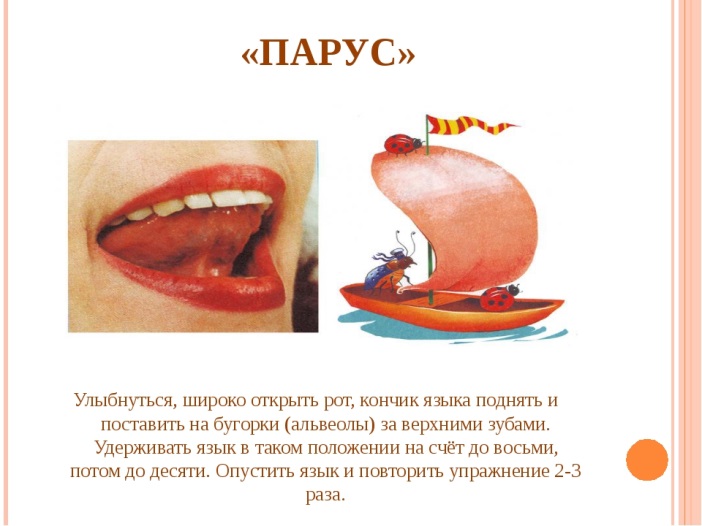 II. Артикуляционная гимнастика.- Нам предстоит дальняя дорога, чтобы нам подготовиться, давайте сделаем зарядку для языка:- «Парус» Улыбаюсь, рот открыт:«Парус» там уже стоитПрислоню язык смотриК зубкам верхним изнутри(показ картинки парус)- «Иголочка»Улыбаюсь: вот шутник-Узким-узким стал языкМеж  зубами, как сучок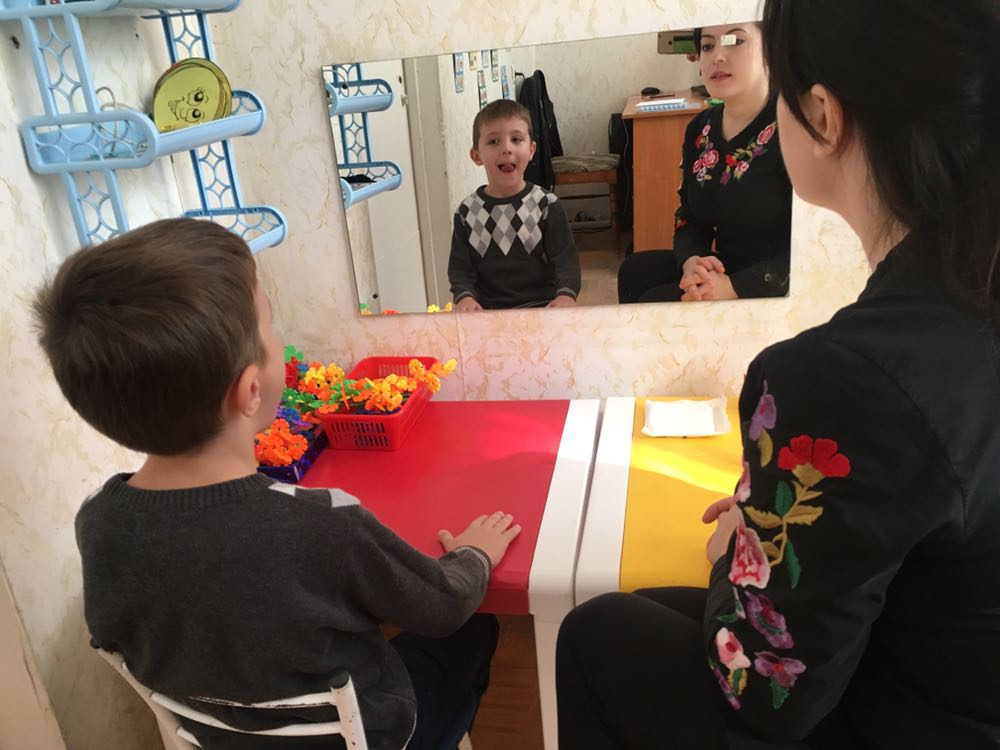 Вылез длинный язычок.(показ картинки иголочка)- «Качели»«Чашкой » вверх И «чашкой» внизГнётся мой язык – Артист. (показ картинки качели)- «Футбол»Щёк своих не надуваюМяч в ворота загоняю.(показ картинки футбол)- «Часики»Влево – вправо кончик ходит, будто места не находит.(показ картинки часы)III. Мелкая моторика.- А  теперь разомнём пальцы. Игра «С ветки ягоды снимаю». IV. Характеристика звука [Л].- Ребята, какой первый звук в имени Лунтик? ([Л]). Это любимый звук Лунтика. Чтобы попасть в волшебный лес, нам нужно всё знать о звуке [Л].- Кто скажет, какой это звук? (согласный, твёрдый, звонкий)- В каком положении язык? (упирается за верхние зубы)- Когда мы его произносим, в каком положении губы? (в улыбке)- Зубы открыты или закрыты? (открыты)V.  Звукоподражание- Ребята, а на чём можно отправиться в путешествие? (на самолёте, пароходе)Сначала мы полетим на самолёте (Л-Л-Л-Л). А теперь поплывём на пароходе (Л-Л-Л-Л). А теперь немного пройдём пешком.VI.  Закрепление в чистоговорках.- Чтобы нам было не скучно идти, мы будем повторять весёлые стишки:ЛА-ЛА-ЛА - лапаЛА-ЛА-ЛА – ландышЛА-ЛА-ЛА – ласточкаЛО-ЛО-ЛО – лосьЛО-ЛО-ЛО – лодкаЛУ-ЛУ-ЛУ – лукЛУ-ЛУ-ЛУ – лунаПоявляется Леший.- Что это вы расшумелись в моём лесу? Зачем пришли сюда? Логопед: К нам в гости должен был прийти один необычный сказочный герой, но его заколдовали. Ты не знаешь, кто это сделал?Леший: Не знаю. Это не я заколдовал Лунтика.Логопед: Как тебе не стыдно, это же наш друг.Леший:  Я увидел неведомую зверушку и заколдовал. Нечего ходить по моему лесу. Я не знал, что он ваш друг и идёт к вам в гости.Логопед: Теперь ты знаешь, расколдуй и отпусти Лунтика.Леший:  Я хочу посмотреть, что умеете вы. Я хочу, чтобы вы выполнили мои трудные задания. Если справитесь. Расколдую вашего Лунтика. За каждое выполненное задание я буду вам давать часть разрезной картинки.Логопед: - Ребята, выполним трудные задания Лешего? (да).VII.  Игра «Найди конверт».Леший: - Я для каждого из вас приготовил задания. Эти задания лежат в конвертах, но я их вам не дам. Вам самим нужно найти их.Логопед: - Даша, твой конверт лежит под ёлкой. Данил, твой конверт лежит на столе. Ксюша, твой конверт лежит на стуле. Данил, твой конверт лежит на диване. Дети садятся за столы. Логопед спрашивает у детей, где они нашли свои конверты.VIII. Игра «Четвёртый лишний».Дети выбирают лишнюю картинку. Три картинки со звуком [Л], четвёртая с другим звуком. IX.   Игра «Придумай предложение».Дети придумывают предложение с одной картинкой из задания № 8.X.     Игра «Домик»Определение позиции звука [Л] (картинки из задания №8)За выполненную работу Леший даёт часть разрезной картинки.XI.  Физминутка.XII. Игра «Чудо дерево».Леший: У меня в лесу растёт чудо-дерево, посмотрите дерево без листочков. Вам нужно его украсить.Логопед: - Ребята, давайте украсим дерево картинками со звуком [Л]. Дети выбирают картинки со звуком [Л] и вешают на дерево.XIII. Игра «Вспомни и назови».Дети отворачиваются от дерева и называют картинки, которыми украсили дерево.Дети получают вторую часть разрезной картинки.XIV. Игра «Поймай рыбку».Леший: - Ребята, а вы умеете рыбу ловить? (да). Нужно не просто наловить рыбы, но и разложить по вёдрам.Логопед: нужно поймать рыбку с картинкой и положить в нужное ведро. В первое ведро кладём рыбку с картинкой из одного слога, во второе ведро - из двух слогов, в третье – из трёх (ребёнок «ловит» рыбку, делит на слоги и кладёт в нужное ведро).За выполненную работу Леший даёт третью часть разрезной картинки.XV. Игра «Придумай слово со звуком [Л]».Леший: - А вы умеете придумывать слова? Лунтик очень любит звук [Л]. Придумайте много слов со звуком [Л], за каждое слово вы будете получать фотографию Лунтика.XVI. Игра «Посчитай».Дети считают, сколько фотографий (один Лунтик, два Лунтика … и т. д.)За выполненную работу Леший даёт четвёртую часть разрезной картинки.XVII. Итог.Давайте составим нашу картинку. Появляется игрушка Лунтик.Логопед: - Ребята, Лунтик вам очень благодарен, что вы его расколдовали. Он с вами встретился и решил остаться у нас в группе погостить. Давайте Лешему подарим портрет звука [Л] – букву [Л]. Дети раскрашивают готовую букву [Л].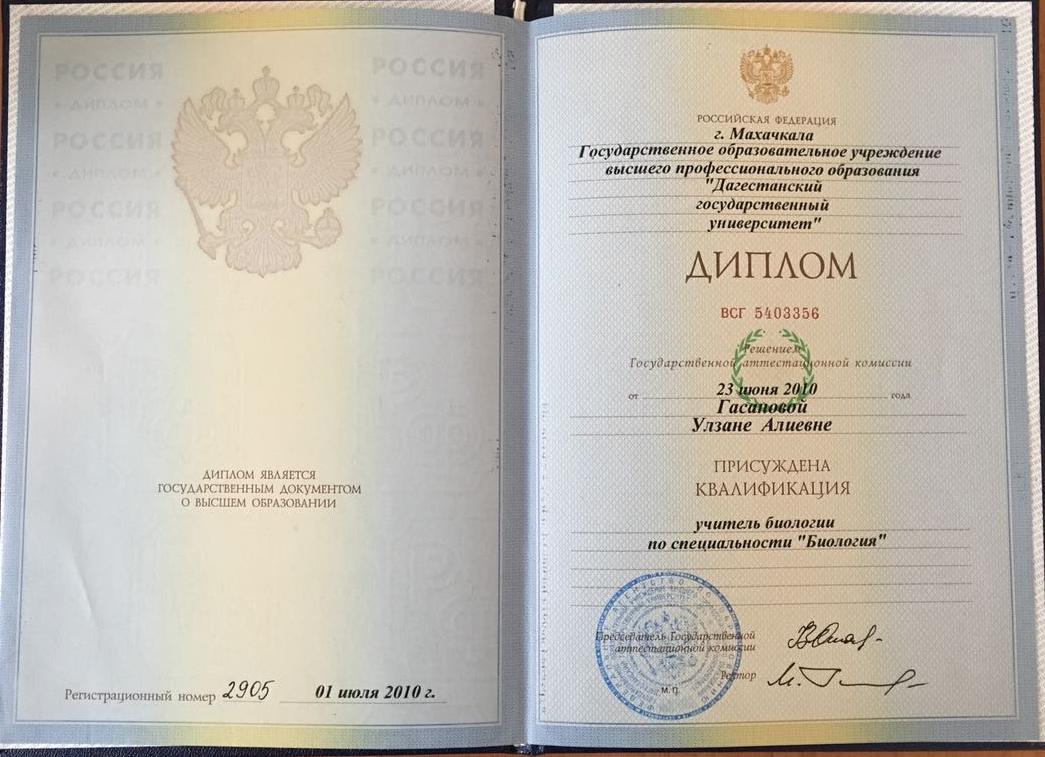 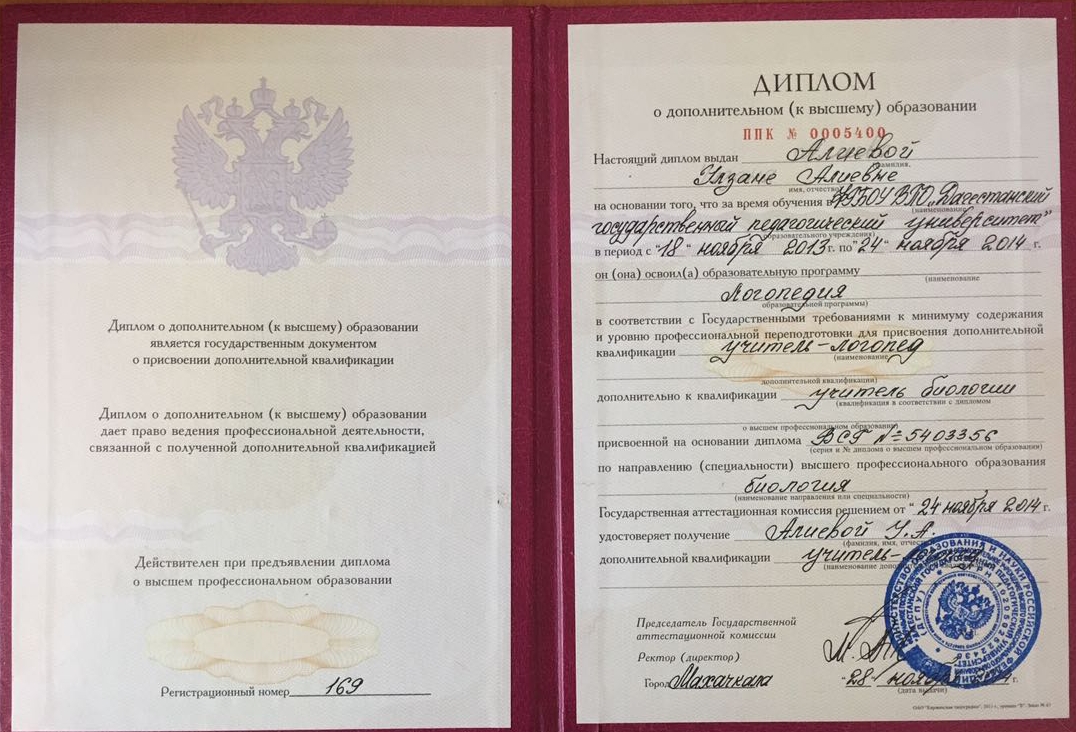 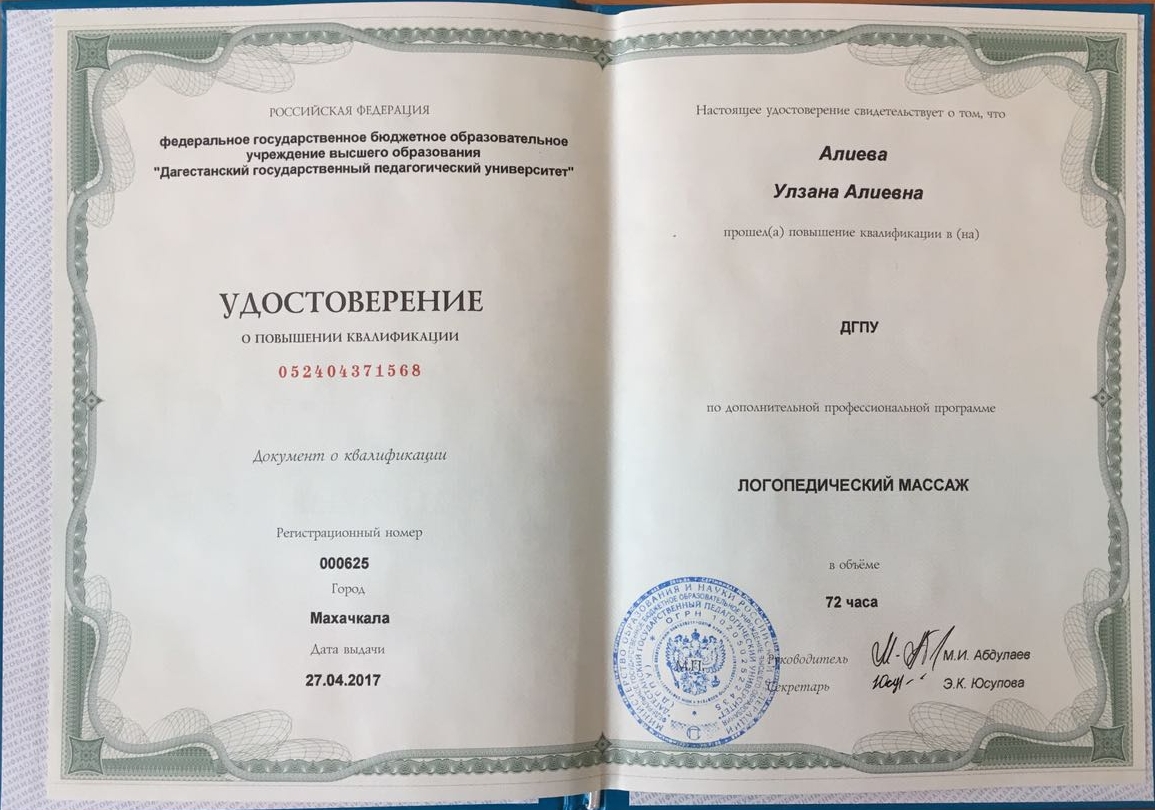 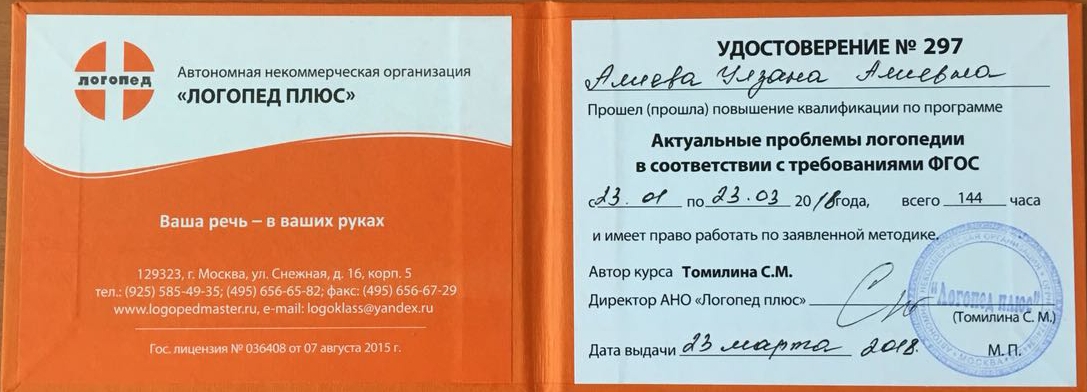 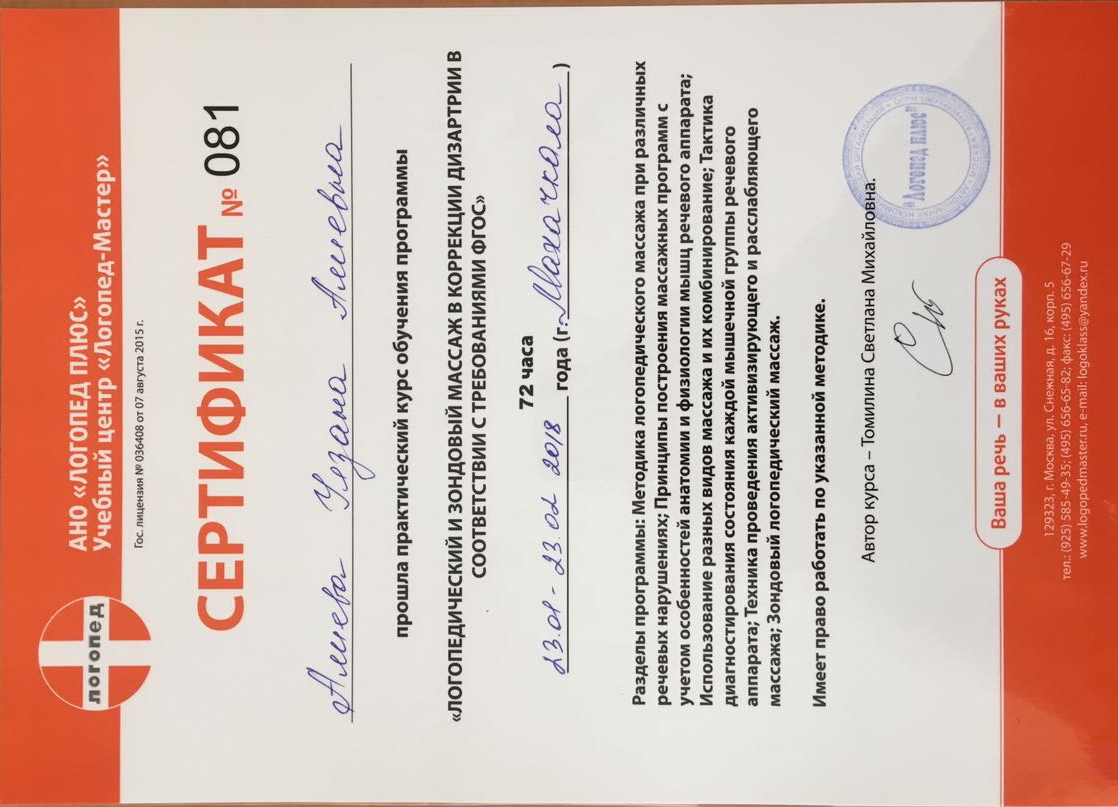 ФамилияАлиеваИмяУлзанаОтчествоАлиевнаГод рождения1987Образование (что и когда закончил, полученная специальность и квалификация по диплому)Высшее. Махачкала. Государственное образовательное учреждение профессионального образования. Дагестанский государственный университет, учитель биологии по специальности «Биология».Прошла профессиональную переподготовку в Региональном межвузовском центре коррекционного образования при Даггоспедуниверситете по программе «Логопедия».Трудовой стаж3 года 8 месяцевПедагогический стаж2 года 10 месяцевСтаж работы в данном ДОУ1 год 5 месяцев Повышение квалификации(название структуры, где прослушаны курсы, год, месяц)Прошла повышение квалификации в Дагестанском государственном педагогическом университете по дополнительной программе «Логопедический массаж». 04.2017г.Прошла повышение квалификации в Автономной некоммерческой организации «Логопед плюс» по программе «Актуальные проблемы логопедии в соответствии с требованиями ФГОС » 03.2018г.Сертификат «Логопедический и зондовый массаж в коррекции в соответствии с требованиями ФГОС» 23.02.2018г.Содержание вопроса.Варианты ответа.Знание анатомо-физиологических и психологических особенностей детей дошкольного возраста, необходимых для построения образовательного процесса в условиях дошкольного учреждения.    ВладеюВладение педагогической диагностикой    владею   Выбор типа занятий и темпа его проведения.    владеюОбеспечение практической направленной учебного процесса (создание реальной возможности применения воспитанниками полученных знаний и умений).    владеюУмение планировать учебно-воспитательный процесс.    владеюУмение обосновывать выбор тех или иных методов обучения, их оптимального сочетания и соотношения.    владеюИспользование методов, направленных на коррекцию и психофизическое развитие воспитанников.     владеюЗнание и применение различных технологий в обучении, воспитании и развитии воспитанников.     владеюОказание индивидуальной и дифференцированной помощи детям с разным уровнем развития и отношения к обучению.    владеюИспользование здоровьесберегающих технологий.    владеюОбеспечение благоприятных условий в группе:- психологических, гигиенических, эстетических    владеюВладение методами и приемами обучения и воспитания детей,которые соответствуют принципам личностно-ориентировочной педагогики.    владеюУмение осуществлять анализ полученных результатов обучения,воспитания и развития воспитанников.    владеюУмение осуществлять активное взаимодействие с родителями воспитанников и социум.    владею№Форма обученияСрокиВид полученного документа.1ДГУ2004-2010гг.Диплом2ДГПУ2013-2014гг.Диплом№п/пНаименование2016 - 20171.Количество детей на начало года122.Выбыло - прибыло-3.Количество детей на конец года124.К выпуску подготовлено:- с чистой речью8-с улучшенной речью-- продлен срок пребывания45.Выпущены:- в массовые ДОУ2- в массовую школу6- в речевую школу-- в ДОУ для детей с ЗПР-